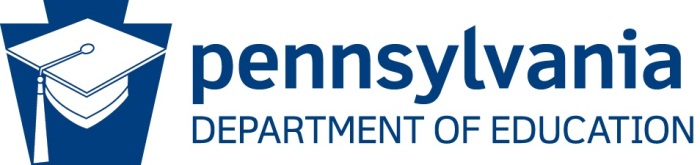 STATE AGENCY ADMINISTRATIVE REVIEW SUMMARYSection 207 of the HHFKA amended section 22 of the NSLA (42 U.S.C. 1769c) to require State Agencies (SA) to report the results of the administrative review to the public in an accessible, easily understood manner in accordance with guidelines promulgated by the Secretary. Regulations at 7 CFR 210.18(m) requires the SA to post a summary of the most recent final administrative review results for each School Food Authority (SFA) on the SA publicly available website no later than 30 days after the SA provides the results of the administrative review to the SFA. The SA must also make a copy of the final administrative review report available to the public upon request.School Food Authority Name: Propel CS-HomesteadSchool Agreement Number: 103-02-000-2Date of Administrative Review (Entrance Conference Date): 11-13-2019Date review results were provided to the School Food Authority (SFA): 11-21-2019General Program ParticipationWhat Child Nutrition Programs does the School Food Authority participate in? (Select all that apply) School Breakfast Program National School Lunch Program Fresh Fruit and Vegetable Program Afterschool Snack Special Milk Program Seamless Summer OptionDoes the School Food Authority operate under any Special Provisions? (Select all that apply) Community Eligibility Provision Special Provision 1 Special Provision 2 Special Provision 3Review FindingsWere any findings identified during the review of this School Food Authority?	Yes			NoIs there fiscal action associated with findings identified during the review of this School Food Authority?	Yes			NoREVIEW FINDINGSREVIEW FINDINGSREVIEW FINDINGSProgram Access and ReimbursementProgram Access and ReimbursementProgram Access and ReimbursementYESNOCertification and Benefit Issuance – Validation of the SFA certification of students’ eligibility for free or reduced-price mealsFinding Detail:Finding Detail:Finding Detail:Verification – Validation of the process used by the SFA to confirm selected students’ eligibility for free and reduced-price mealsFinding Detail: Finding Detail: Finding Detail: Meal Counting and Claiming – Validation of the SFA meal counting and claiming system that accurately counts, records, consolidates, and reports the number of reimbursable meals claimed, by categoryFinding Detail:During the Off-Site Review, an incorrect counting and claiming system was identified, specifically, utilizing dry erase boards to temporarily record point of service meal counts for Kindergarten & 1st grade students.  During the On-Site Reviews, approvable meal count systems were observed by the Advisors. Finding Detail:During the Off-Site Review, an incorrect counting and claiming system was identified, specifically, utilizing dry erase boards to temporarily record point of service meal counts for Kindergarten & 1st grade students.  During the On-Site Reviews, approvable meal count systems were observed by the Advisors. Finding Detail:During the Off-Site Review, an incorrect counting and claiming system was identified, specifically, utilizing dry erase boards to temporarily record point of service meal counts for Kindergarten & 1st grade students.  During the On-Site Reviews, approvable meal count systems were observed by the Advisors. Meal Patterns and Nutritional QualityMeal Patterns and Nutritional QualityMeal Patterns and Nutritional QualityYESNOMeal Components and Quantities – Validation that meals claimed for reimbursement contain the required meal components (also referred to as food components) and quantitiesFinding Detail: Not all breakfast meals observed and counted for reimbursement for the day of review contained all of the required meal components. Specifically, two (2) meals were missing the fruit component. Bundled entrée - students at Pitcairn were allowed to take a Bagel & Belly Bears - however, as indicated in the Nutrient Analysis and on the production records, the Belly Bears are bundled with the cereal, therefore students should only be allowed to select the belly bears with the cereal or under offer versus serve take only the belly bears or the cereal. The bagel, by itself, was considered the other option under the entrees. The Breakfast Nutrient Analysis could not be validated for the test week of September 9, 2019 through September 13, 2019 Lunch Nutrient Analysis could not be validated for the test week of September 9, 2019 through September 13, 2019. Finding Detail: Not all breakfast meals observed and counted for reimbursement for the day of review contained all of the required meal components. Specifically, two (2) meals were missing the fruit component. Bundled entrée - students at Pitcairn were allowed to take a Bagel & Belly Bears - however, as indicated in the Nutrient Analysis and on the production records, the Belly Bears are bundled with the cereal, therefore students should only be allowed to select the belly bears with the cereal or under offer versus serve take only the belly bears or the cereal. The bagel, by itself, was considered the other option under the entrees. The Breakfast Nutrient Analysis could not be validated for the test week of September 9, 2019 through September 13, 2019 Lunch Nutrient Analysis could not be validated for the test week of September 9, 2019 through September 13, 2019. Finding Detail: Not all breakfast meals observed and counted for reimbursement for the day of review contained all of the required meal components. Specifically, two (2) meals were missing the fruit component. Bundled entrée - students at Pitcairn were allowed to take a Bagel & Belly Bears - however, as indicated in the Nutrient Analysis and on the production records, the Belly Bears are bundled with the cereal, therefore students should only be allowed to select the belly bears with the cereal or under offer versus serve take only the belly bears or the cereal. The bagel, by itself, was considered the other option under the entrees. The Breakfast Nutrient Analysis could not be validated for the test week of September 9, 2019 through September 13, 2019 Lunch Nutrient Analysis could not be validated for the test week of September 9, 2019 through September 13, 2019. Offer versus Serve (provision that allows students to decline some of the food components offered) – Validation of SFA compliance with OVS requirements if applicableFinding Detail: Offer versus Serve (OVS) is not being implemented correctly. Foodservice staff required students to take an additional food item when the student had selected a reimbursable meal. Specifically, requiring the student to take a milk. Finding Detail: Offer versus Serve (OVS) is not being implemented correctly. Foodservice staff required students to take an additional food item when the student had selected a reimbursable meal. Specifically, requiring the student to take a milk. Finding Detail: Offer versus Serve (OVS) is not being implemented correctly. Foodservice staff required students to take an additional food item when the student had selected a reimbursable meal. Specifically, requiring the student to take a milk. Dietary Specifications and Nutrient Analysis – Validation that meals offered to children through the school meal programs are consistent with federal standards for calories, saturated fat, sodium, and trans fatFinding Detail:Crediting errors were identified in the following recipes from the Test Week: Fish Sticks, Swedish Meatballs, Walking Taco, Chef Salad, Sweet Potato Casserole, Chef Salad w/Turkey. The flavored milks in the analysis are FF where as the menu indicates they're all 1%. Finding Detail:Crediting errors were identified in the following recipes from the Test Week: Fish Sticks, Swedish Meatballs, Walking Taco, Chef Salad, Sweet Potato Casserole, Chef Salad w/Turkey. The flavored milks in the analysis are FF where as the menu indicates they're all 1%. Finding Detail:Crediting errors were identified in the following recipes from the Test Week: Fish Sticks, Swedish Meatballs, Walking Taco, Chef Salad, Sweet Potato Casserole, Chef Salad w/Turkey. The flavored milks in the analysis are FF where as the menu indicates they're all 1%. School Nutrition EnvironmentSchool Nutrition EnvironmentSchool Nutrition EnvironmentYESNOFood Safety – Validation that all selected schools meet the food safety and storage requirements, and comply with the Buy American provisions specified by regulationFinding Detail:Upon review of the Food Safety requirements, it was found that a second Food Safety Inspection was not requested during the prior School Year for the following sites: Pitcairn, East & Northside Elementary.Food Safety Checklist not completed daily as indicated in the HACCP Plan. Share Table procedures need to be part of the HACCP Plan where applicable. Food Safety Plan is not site specific.Bare hand contact with ready to eat foods, specifically, ungloved hand to hot dog buns. Finding Detail:Upon review of the Food Safety requirements, it was found that a second Food Safety Inspection was not requested during the prior School Year for the following sites: Pitcairn, East & Northside Elementary.Food Safety Checklist not completed daily as indicated in the HACCP Plan. Share Table procedures need to be part of the HACCP Plan where applicable. Food Safety Plan is not site specific.Bare hand contact with ready to eat foods, specifically, ungloved hand to hot dog buns. Finding Detail:Upon review of the Food Safety requirements, it was found that a second Food Safety Inspection was not requested during the prior School Year for the following sites: Pitcairn, East & Northside Elementary.Food Safety Checklist not completed daily as indicated in the HACCP Plan. Share Table procedures need to be part of the HACCP Plan where applicable. Food Safety Plan is not site specific.Bare hand contact with ready to eat foods, specifically, ungloved hand to hot dog buns. Local School Wellness Policy – Review of the SFA’s established Local School Wellness Policy  Finding Detail:Finding Detail:Finding Detail:Competitive Foods – Validation of the SFA compliance with regulations for all food and beverages to students outside of the reimbursable mealFinding Detail:Finding Detail:Finding Detail:Professional Standards – Validation of SFA compliance with required hiring standards and annual training requirements  Finding Detail:Finding Detail:Finding Detail:D. Civil RightsD. Civil RightsD. Civil RightsYESNOCivil Rights – Validation of SFA compliance with civil rights requirements as applicable to the Child Nutrition ProgramsFinding Detail: Lunch Nutrient Analysis could not be validated for the test week of September 9, 2019 through September 13, 2019.  Finding Detail: Lunch Nutrient Analysis could not be validated for the test week of September 9, 2019 through September 13, 2019.  Finding Detail: Lunch Nutrient Analysis could not be validated for the test week of September 9, 2019 through September 13, 2019.  E.  Resource ManagementE.  Resource ManagementE.  Resource ManagementYESNOResource Management – Validation of SFA compliance with overall financial health of the school food service accountFinding Detail:The School Food Authority (SFA) did not properly record State and Federal reimbursements to the Nonprofit School Food Service Account (NSFSA) during the 2018-2019 School Year (SY).   Finding Detail:The School Food Authority (SFA) did not properly record State and Federal reimbursements to the Nonprofit School Food Service Account (NSFSA) during the 2018-2019 School Year (SY).   Finding Detail:The School Food Authority (SFA) did not properly record State and Federal reimbursements to the Nonprofit School Food Service Account (NSFSA) during the 2018-2019 School Year (SY).   OtherReporting and RecordkeepingWaterFinding Detail:Reporting and Recordkeeping-Production Records from the Test Week of September 9, 2019 - September 13, 2019 do not contain the required information. This review was expanded to the Test Month and found to be systemic. Water-Free potable water is not available to students for lunch and for breakfast. Finding Detail:Reporting and Recordkeeping-Production Records from the Test Week of September 9, 2019 - September 13, 2019 do not contain the required information. This review was expanded to the Test Month and found to be systemic. Water-Free potable water is not available to students for lunch and for breakfast. Finding Detail:Reporting and Recordkeeping-Production Records from the Test Week of September 9, 2019 - September 13, 2019 do not contain the required information. This review was expanded to the Test Month and found to be systemic. Water-Free potable water is not available to students for lunch and for breakfast. COMMENDATIONSF.  Recognition of AccomplishmentStaff were readily available & proactive in corrective action efforts.Sponsor staff was receptive to suggestions & guidance. Pitcairn FFVP-Teacher provided an excellent, thorough educational component to the program. 